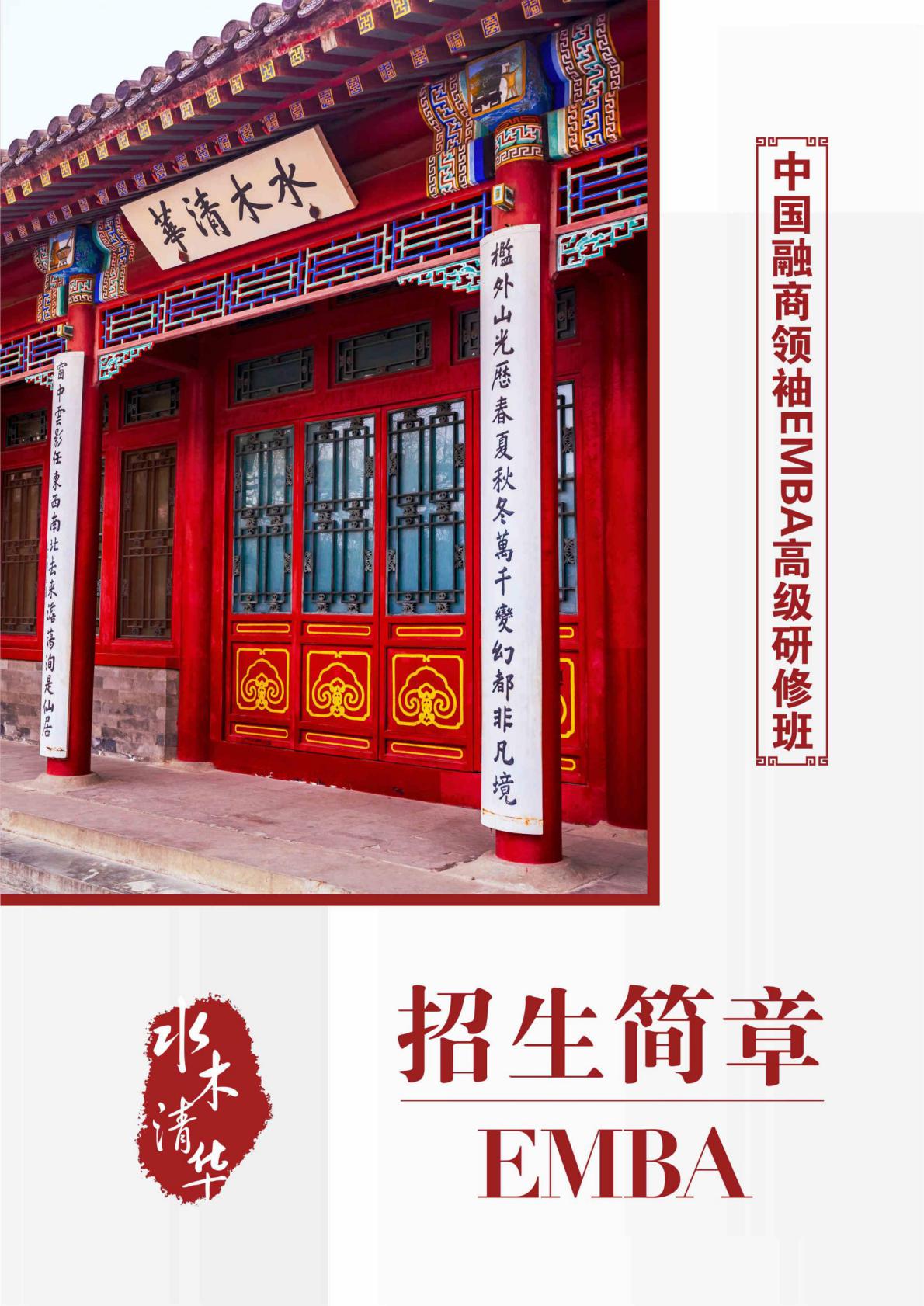 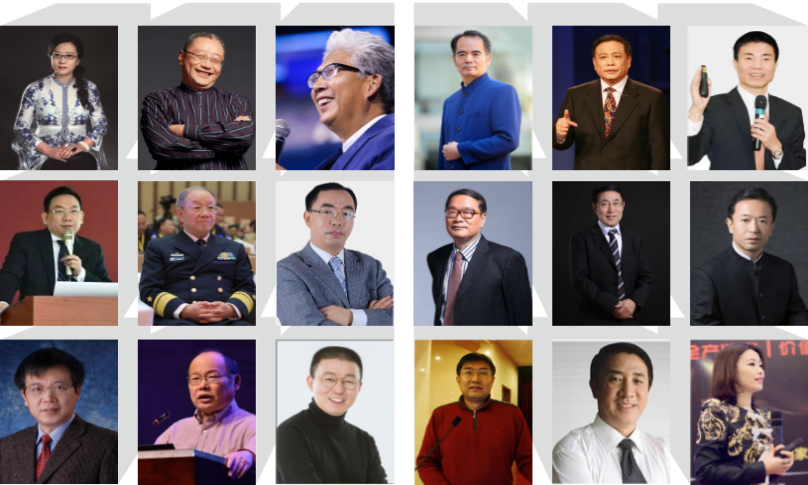 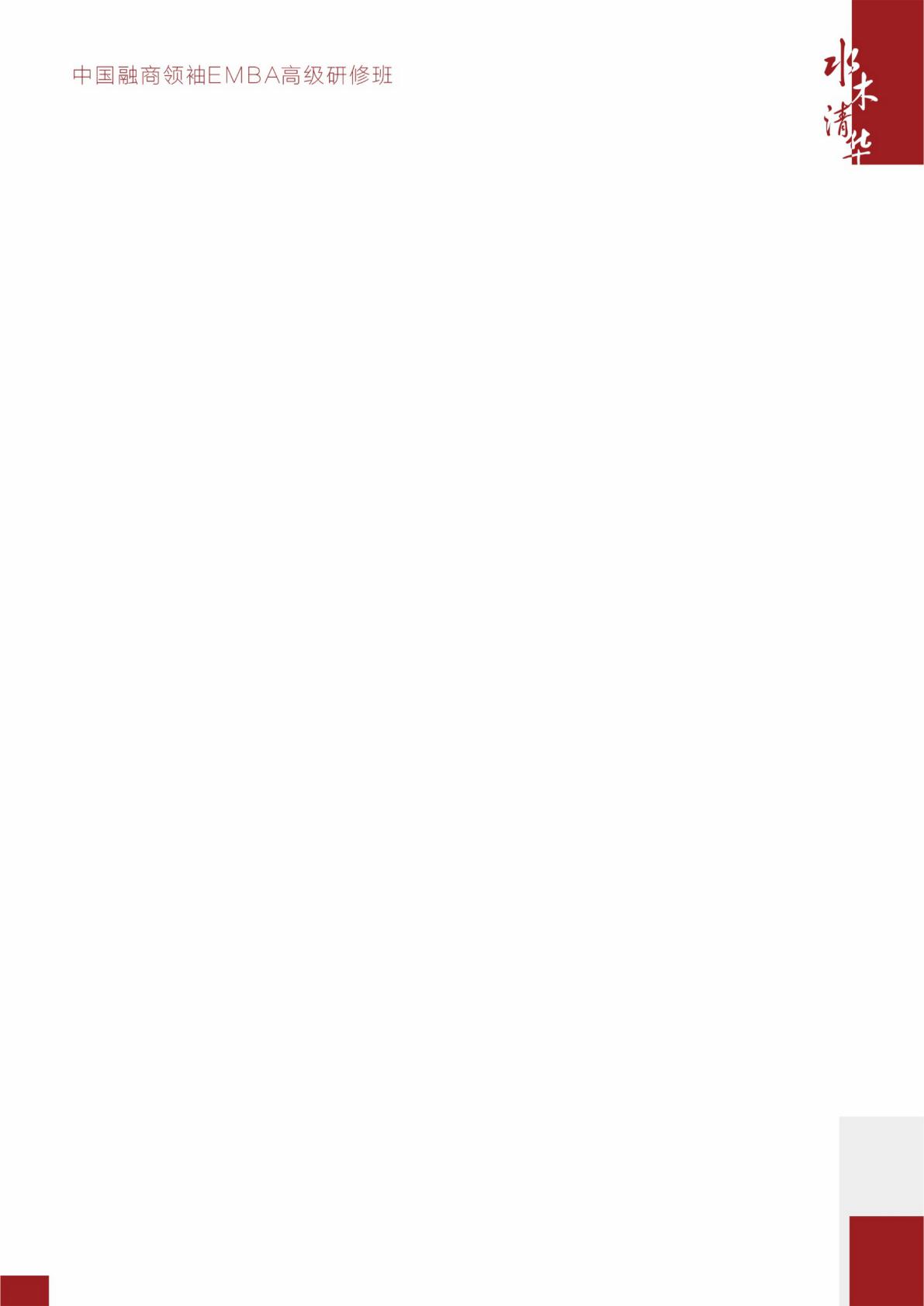 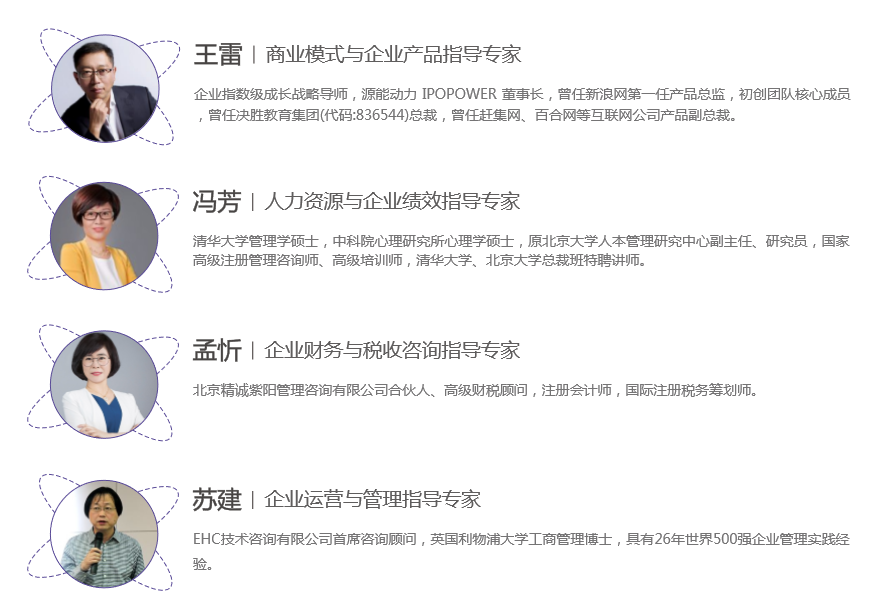 咨询电话：13439064501 （同微信）陈老师 www.gototsinghua.org.cn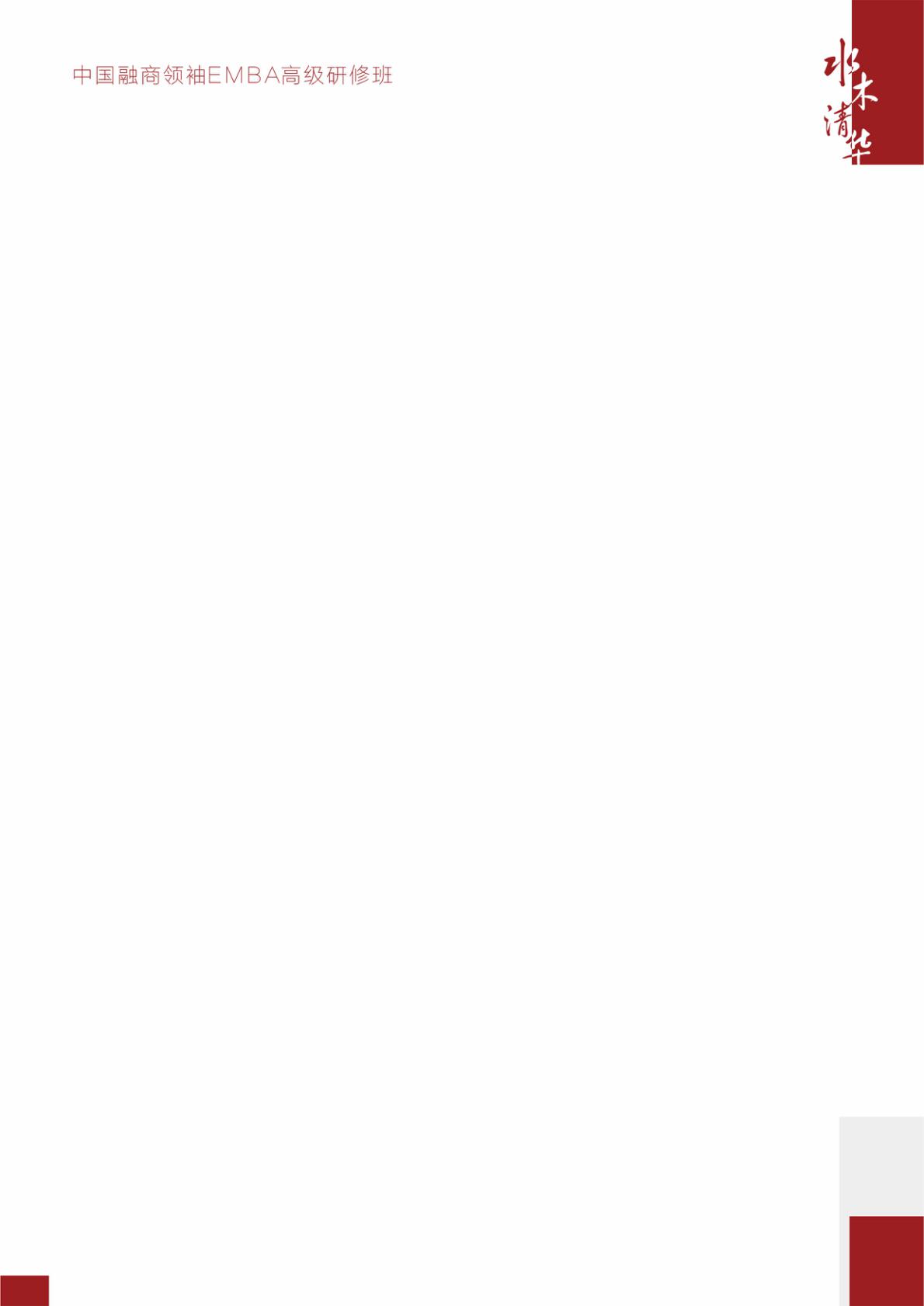 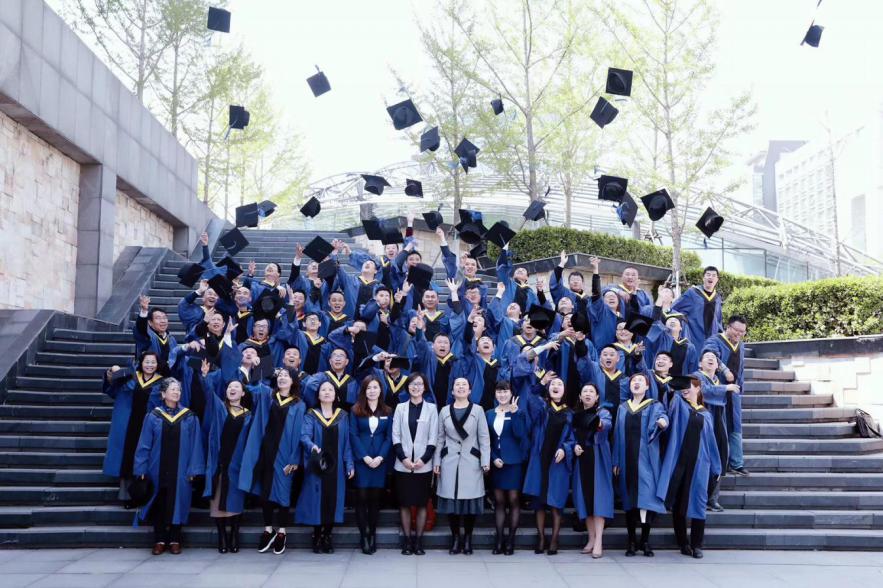 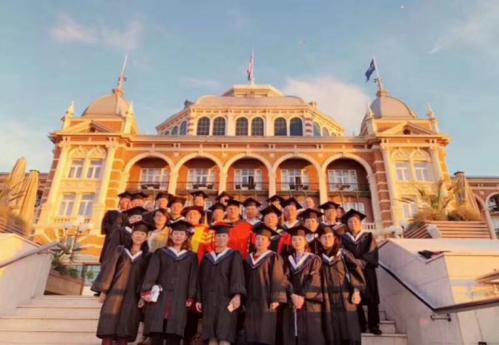 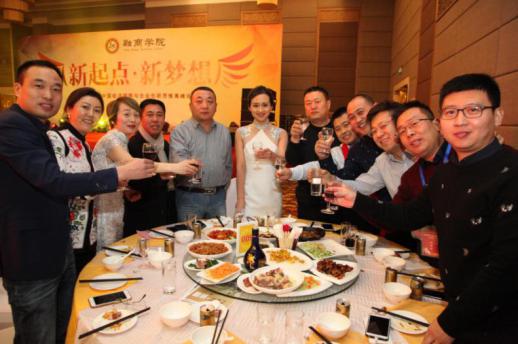 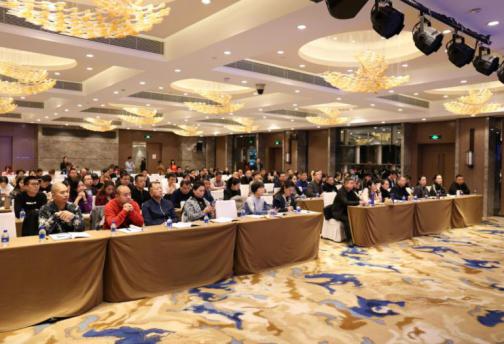 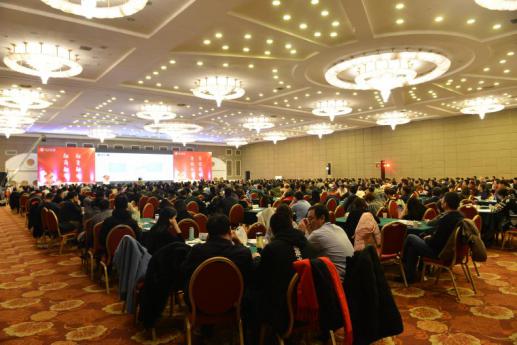 环境篇：宏观政策与产业趋势战略篇：战略思维与商业模式商业、政府与宏观经济贸易流向、汇率、投资和技术创新行业政策与地区间差异中国经济增长的可持续性和局限性战略管理与决策未来不确定环境下的动态决策确保战略与实施保持一致管理多元化公司：跨边界与跨文化扩张人力资源篇：企业人力资源战略营销篇：新营销理念与消费者行为员工的招募与选拔培训与开发员工流动管理员工安全与健康管理市场结构与竞争对手分析建立具有竞争力的分销通路客户关系管理营销危机的应急处理市场研究与大数据应用法律篇：企业经营法律实务哲学篇：管理哲学与自我修养企业运营中的法律风险防范企业兼并收购法律实务企业所得税法律制度合同管理与风险防范卓越领导艺术管理心理学情商与影响力国学智慧与管理资本篇：资本运营与投融资决策国学篇：国学智慧与文化传承企业金融体系建设与资本运营突破融资的瓶颈及融资全过程新时代背景下的产业投资逻辑企业私募股权融资商业模式创新国学智慧与领导韬略资治通鉴与老板帝王之道易经智慧与企业家预测/决策中医养生-黄帝内经